MemorandumDate:		Tuesday, January 24th, 2023	    
To:		FIU Office of the Registrar
                             Attn: Henry K. Cheng, Associate Registrar

From:		Jane Doe, Graduate Program Director 
	              Knight Foundation School of Computing and Information Science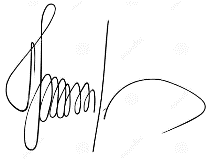 Re:		Transfer of Graduate Credits    
            	Roary Panther – 1234567, PhD in Computer Science
We are hereby approving the following graduate courses to be transferred towards their doctoral in Computer Science degree requirements. This transfer of graduate credits meets the requirements of the University’s Graduate Transfer Credit Policy. A copy of the transcript is attached to this request. Florida International University
Degree: Master’s in Environmental Studies on 08/15/2017Florida International University
Degree: Master’s in Environmental Studies on 08/15/2017Florida International University
Degree: Master’s in Environmental Studies on 08/15/2017Florida International University
Degree: Master’s in Environmental Studies on 08/15/2017Florida International University
Degree: Master’s in Environmental Studies on 08/15/2017Semester
Course PrefixCourse NameCreditsGrade 1Spring 2016EEE 5348Digital Electronics3.00B2Fall 2019COT 6936Topics in Algorithms3.00B+3Spring 2020COT 6936Topics in Algorithms3.00A-4Fall 2020STA 6807Queuing&Stat Models3.00A5Fall 2020TCN 5455Information Theory3.00A6Spring 2021CAP 5610Introduction to Machine Learning3.00A7Spring 2022CAP 5602Introduction to Artificial Intelligence3.00ATotal21.00